В соответствии со статьями 11.10, 39.2 Земельного кодекса Российской Федерации, Федеральным законом от 24.07.2007 № 221-ФЗ «О государственном кадастре недвижимости», учитывая, что земельный участок будет предоставлен без проведения торгов,   ПОСТАНОВЛЯЮ:1. Утвердить схему расположения земельного участка или земельных участков на кадастровом плане территории из категории «земли населенных пунктов» в жилой зоне с разрешенным использованием «для ведения личного подсобного хозяйства», расположенного по адресу: Красноярский край, Ирбейский район, д. Козыла, ул. Давыдова, 60, площадью 3345 кв. м, согласно приложению.2. Контроль за выполнением постановления оставляю за собой.3. Постановление вступает в силу со дня подписания.Глава Александровского сельсовета 			                    И.Н. Белоусова 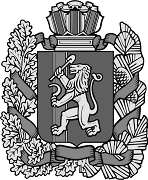 Администрация Александровского сельсоветаИрбейского района Красноярского краяАдминистрация Александровского сельсоветаИрбейского района Красноярского краяАдминистрация Александровского сельсоветаИрбейского района Красноярского краяАдминистрация Александровского сельсоветаИрбейского района Красноярского краяАдминистрация Александровского сельсоветаИрбейского района Красноярского краяАдминистрация Александровского сельсоветаИрбейского района Красноярского краяАдминистрация Александровского сельсоветаИрбейского района Красноярского краяАдминистрация Александровского сельсоветаИрбейского района Красноярского краяАдминистрация Александровского сельсоветаИрбейского района Красноярского краяАдминистрация Александровского сельсоветаИрбейского района Красноярского краяАдминистрация Александровского сельсоветаИрбейского района Красноярского краяПОСТАНОВЛЕНИЕПОСТАНОВЛЕНИЕПОСТАНОВЛЕНИЕПОСТАНОВЛЕНИЕПОСТАНОВЛЕНИЕПОСТАНОВЛЕНИЕПОСТАНОВЛЕНИЕПОСТАНОВЛЕНИЕПОСТАНОВЛЕНИЕПОСТАНОВЛЕНИЕПОСТАНОВЛЕНИЕ05.12.2016г.  05.12.2016г.  05.12.2016г.  05.12.2016г.  с. Александровкас. Александровка№ 72-пг№ 72-пгОб утверждении схемы расположения земельного участка или земельных участков на кадастровом плане территории